PREDSEDA NÁRODNEJ RADY SLOVENSKEJ REPUBLIKYČíslo: 891/2005-sekr.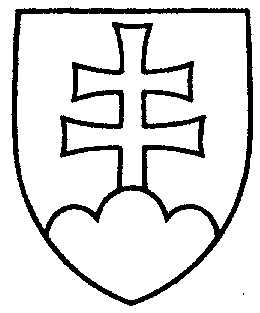 1211ROZHODNUTIEPREDSEDU NÁRODNEJ RADY SLOVENSKEJ REPUBLIKYzo 14. júna 2005o pridelení zákona z 24. mája 2005, vráteného prezidentom Slovenskej republiky 
na opätovné prerokovanie Národnou radou Slovenskej republiky na prerokovanie výborom Národnej rady Slovenskej republiky	Podľa § 90 ods. 2 zákona Národnej rady Slovenskej republiky 
č. 350/1996 Z. z. o rokovacom poriadku Národnej rady Slovenskej republiky v znení neskorších predpisov	A. p r i d e ľ u j e m	zákon z 24. júna 2005, ktorým sa mení a dopĺňa zákon Slovenskej národnej rady č. 369/1990 Zb. o obecnom zriadení v znení neskorších predpisov, vrátený prezidentom Slovenskej republiky na opätovné prerokovanie Národnou radou Slovenskej republiky (tlač 1209), doručený 13. júna 2005	na prerokovanie	Ústavnoprávnemu výboru Národnej rady Slovenskej republiky 	a	Výboru Národnej rady Slovenskej republiky pre verejnú správu;	B. u r č u j e m	1. ako gestorský Výbor Národnej rady Slovenskej republiky pre verejnú správu s tým, že Národnej rade Slovenskej republiky podá správu  o výsledku prerokovania vráteného zákona vo výboroch,	2. lehotu na prerokovanie vráteného zákona vo výbore vrátane v gestorskom výbore  i h n e ď.	Pavol   H r u š o v s k ý   v. r.